Что надо знать о  налоговом уведомленииНе позднее 30 дней до наступления срока уплаты по транспортному налогу, земельному налогу, налогу на имущество физических лиц и НДФЛ (в отношении ряда доходов, по которым не удержан НДФЛ) налоговые органы направляют налогоплательщикам-физическим лицам налоговые уведомление для уплаты налогов. Налоги, подлежащие уплате физическими лицами в отношении принадлежащих им объектов недвижимого имущества и транспортных средств, исчисляются не более чем за три налоговых периода, предшествующих календарному году направления налогового уведомления. Направленные по почте налоговые уведомления по желанию налогоплательщика можно дополнительно получить в любом налоговом органе, обслуживающем физических лиц. Например, в городской (межрайонной) налоговой инспекции или управлении ФНС России по субъекту РФ. Также его можно запросить в МФЦ, уполномоченном на оказание такой услуги.Налоговые уведомления не направляются по почте в следующих случаях:- у налогоплательщика есть налоговая льгота, вычет или иные установленные законодательством основания, которые полностью освобождают владельца объектов налогообложения от уплаты налогов;- общая сумма налогов, отражаемых в налоговом уведомлении, составляет менее 100 рублей. Исключение - направление указанного уведомления в календарном году, по истечении которого налоговый орган утрачивает возможность его направления;- налогоплательщик является пользователем «Личного кабинета налогоплательщика» на сайте ФНС России. При этом он не направил в налоговый орган уведомление о необходимости получения налоговых документов на бумаге.В иных случаях при неполучении до 1 ноября налогового уведомления за период владения налогооблагаемыми недвижимостью или транспортным средством в течение 2020 года налогоплательщику целесообразно обратиться в налоговый орган либо направить информацию через «Личный кабинет налогоплательщика» или сервис «Обратиться в ФНС России». Налоговое уведомление за налоговый период 2020 года должно быть исполнено (налоги в нём оплачены) не позднее 1 декабря 2021 года.Благодарим за сотрудничество.Советник государственной гражданскойслужбы Российской Федерации 2 класса	А.А. ДудоладовОлиферова Г.А.392312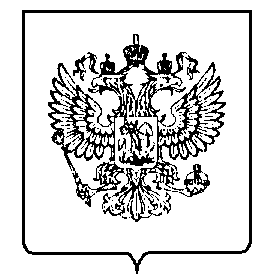 МИНФИН РОССИИФЕДЕРАЛЬНАЯ НАЛОГОВАЯСЛУЖБАУФНС РОССИИ ПО ОРЛОВСКОЙ ОБЛАСТИМЕЖРАЙОННАЯ ИНСПЕКЦИЯФЕДЕРАЛЬНОЙ НАЛОГОВОЙ СЛУЖБЫ №8ПО ОРЛОВСКОЙ ОБЛАСТИ(Межрайонная ИФНС России №8 по Орловской области)ЗАМЕСТИТЕЛЬ НАЧАЛЬНИКА ИНСПЕКЦИИМосковское шоссе, 119, г. Орёл, 302025,Телефон: (4862)39-23-30; Телефакс: (4862)39-23-49;www.nalog.gov.ruМИНФИН РОССИИФЕДЕРАЛЬНАЯ НАЛОГОВАЯСЛУЖБАУФНС РОССИИ ПО ОРЛОВСКОЙ ОБЛАСТИМЕЖРАЙОННАЯ ИНСПЕКЦИЯФЕДЕРАЛЬНОЙ НАЛОГОВОЙ СЛУЖБЫ №8ПО ОРЛОВСКОЙ ОБЛАСТИ(Межрайонная ИФНС России №8 по Орловской области)ЗАМЕСТИТЕЛЬ НАЧАЛЬНИКА ИНСПЕКЦИИМосковское шоссе, 119, г. Орёл, 302025,Телефон: (4862)39-23-30; Телефакс: (4862)39-23-49;www.nalog.gov.ruМИНФИН РОССИИФЕДЕРАЛЬНАЯ НАЛОГОВАЯСЛУЖБАУФНС РОССИИ ПО ОРЛОВСКОЙ ОБЛАСТИМЕЖРАЙОННАЯ ИНСПЕКЦИЯФЕДЕРАЛЬНОЙ НАЛОГОВОЙ СЛУЖБЫ №8ПО ОРЛОВСКОЙ ОБЛАСТИ(Межрайонная ИФНС России №8 по Орловской области)ЗАМЕСТИТЕЛЬ НАЧАЛЬНИКА ИНСПЕКЦИИМосковское шоссе, 119, г. Орёл, 302025,Телефон: (4862)39-23-30; Телефакс: (4862)39-23-49;www.nalog.gov.ruМИНФИН РОССИИФЕДЕРАЛЬНАЯ НАЛОГОВАЯСЛУЖБАУФНС РОССИИ ПО ОРЛОВСКОЙ ОБЛАСТИМЕЖРАЙОННАЯ ИНСПЕКЦИЯФЕДЕРАЛЬНОЙ НАЛОГОВОЙ СЛУЖБЫ №8ПО ОРЛОВСКОЙ ОБЛАСТИ(Межрайонная ИФНС России №8 по Орловской области)ЗАМЕСТИТЕЛЬ НАЧАЛЬНИКА ИНСПЕКЦИИМосковское шоссе, 119, г. Орёл, 302025,Телефон: (4862)39-23-30; Телефакс: (4862)39-23-49;www.nalog.gov.ru